RIVANNA RIVER STEWARD REPORTRiver Stewards: Dan Triman    Date:  5-15-16Starting Location and Time: Darden Towe (1:00 PM)Ending Location and Time:  Riverview Park (2:30 PM) Weather:  Cloudy, Windy   Recent Precipitation: Some rain recentlyUSGS Gauges: Earlysville 2.10 ft (129 ft3 / sec), Palmyra 3.86 ft (787 ft3 / sec),Water Color: Mostly Clear   Water Odor: None    Air Temp. : 60 deg FDO: 4 ppm       PH: 8     Turbidity: 10 JTU      Water Temp. : 18 deg C     Water Testing Location: Darden Towe Boat Ramp River Left ---------------------------------------------------------------------------------Land Use:Wildlife Sightings and Plant Life:People Interactions:Litter and Pollution:Overall Summary: Actions Needed – level of priority (1 highest/5 lowest): 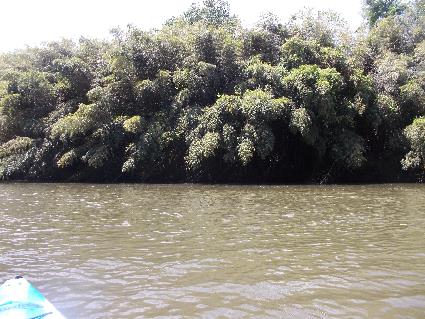 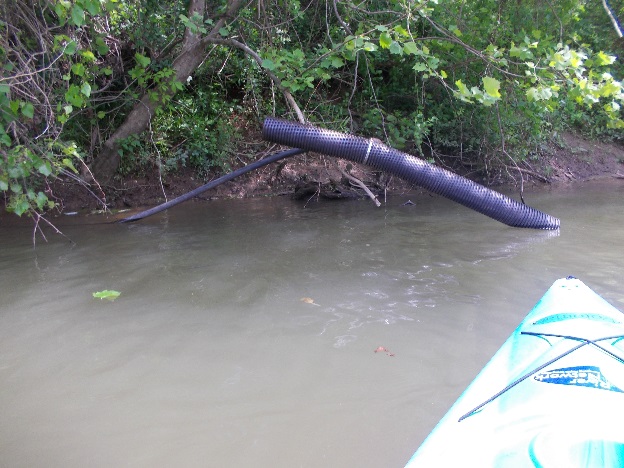 Figure : Pipe hanging in water near Darden Towe                     Figure : Patch of bamboo just down river from Darden Towe 	      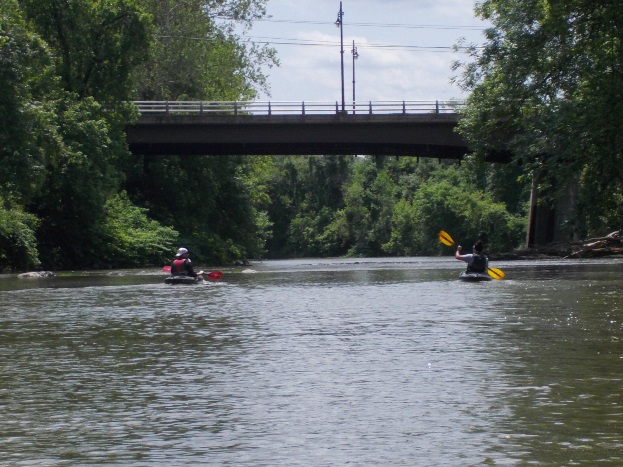 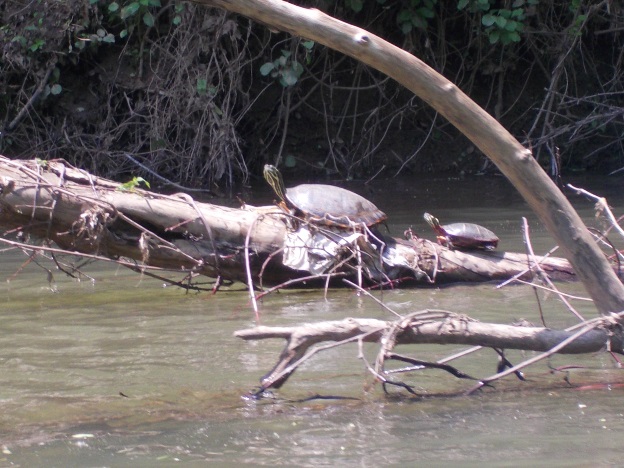 Figure : Some of the many turtles seen today                            Figure : 2 Kayakers heading towards Free Bridge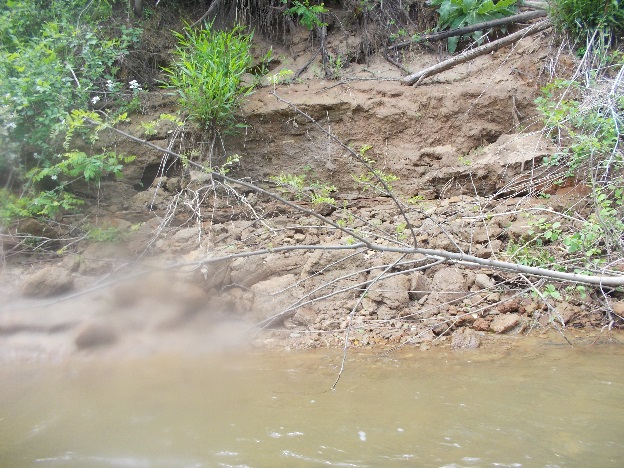 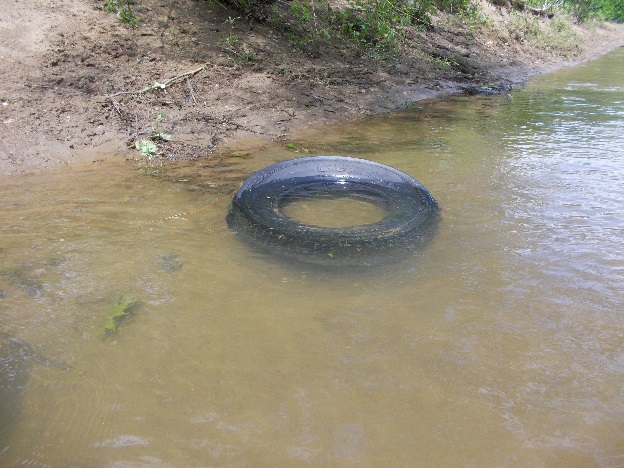 Figure 5: Buried tire in the River                                                       Figure 6: Heavy eroded bank 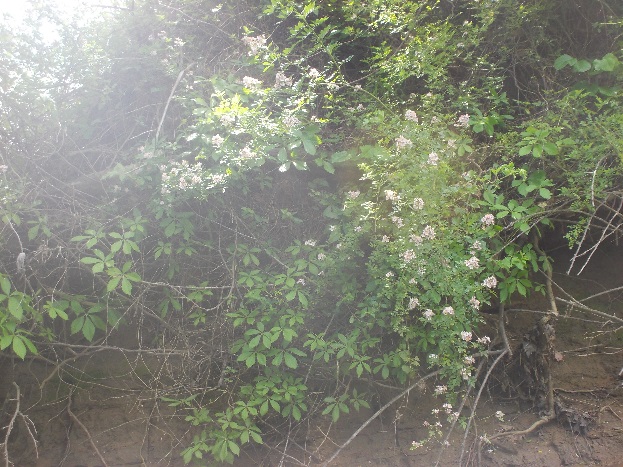 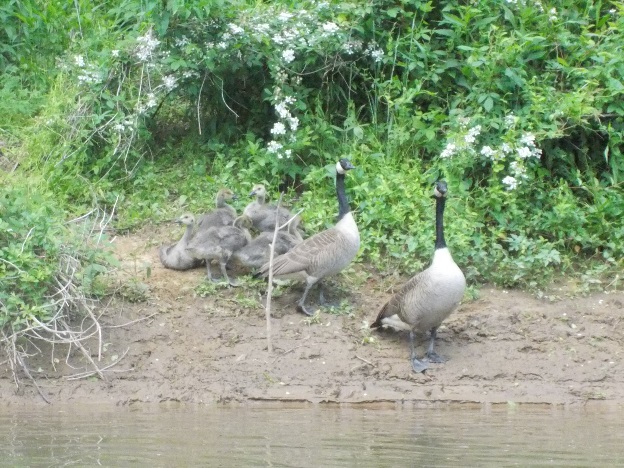 Figure 7: One of the families of Geese                                           Figure 8: Pink flowers blooming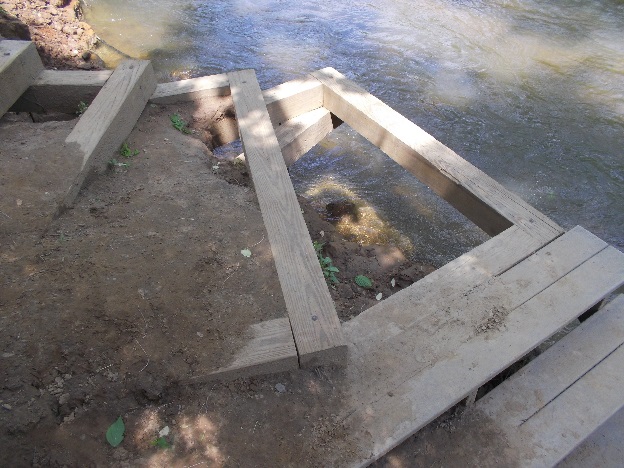 Figure 9: Riverview steps still in need of repair Residential mainly, with some commercial use and park propertyTurtles, Crows, Cardinals, Fish, Geese, Great Blue Heron, smaller birds.  Several patches of dense bamboo near Darden. Vegetation is much fuller now than a few months ago. Turtles were abundant on the River today, and there was at least 3 families of adult Geese and their babies spotted. There were a couple of people fishing along the river, as well as 2 other people kayaking the Rivanna today. Numerous other people walking along the trails alongside the River. There was not much trash found today. Just a couple of plastic drink bottles, and some fishing bait boxes. There was 1 tire buried in the River noticed as well. Overall the River looked pretty clean today. Water levels are still up slightly, but have come down since the last week or two of heavy rains. The Riverview Park steps still need attention as the soil has eroded at the bottom (see photo below). There was also a pipe that is just hanging out of the water near Darden Towe Park (River Left – see photo below). 4 – Clean sediment off Darden Towe boat ramp and Riverview steps; 4 – Determine if the pipe near Darden Towe needs to be fixed; 2 – fix Riverview Park steps for safety issues